بسم الله الرحمن الرحيم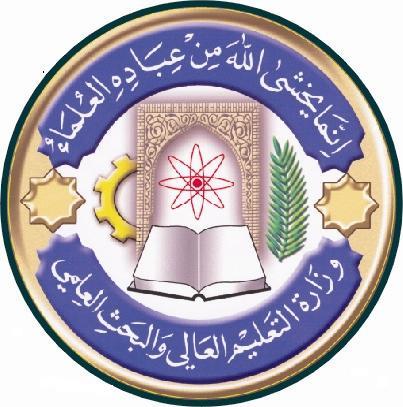 استمارة انجاز الخطة  التدريسية للمادةاستمارة الخطة التدريسية للمادةتوقيع الأستاذ :	                                                             					توقيع العميد :بسم الله الرحمن الرحيماستمارة انجاز الخطة  التدريسية للمادةاستمارة الخطة التدريسية للمادةتوقيع الأستاذ :		                                	                                   		 	توقيع العميد :الاسمهدى مهدي صالحهدى مهدي صالحهدى مهدي صالحهدى مهدي صالحهدى مهدي صالحالبريد الالكترونيHuda.mahdi90@yahoo.comHuda.mahdi90@yahoo.comHuda.mahdi90@yahoo.comHuda.mahdi90@yahoo.comHuda.mahdi90@yahoo.comاسم المادةالرأي العام وحقوق الإنسان الرأي العام وحقوق الإنسان الرأي العام وحقوق الإنسان الرأي العام وحقوق الإنسان الرأي العام وحقوق الإنسان مقرر الفصلمفهوم الرأي العام، وصولا إلى قياس واستطلاع الرأي العام.مفهوم الرأي العام، وصولا إلى قياس واستطلاع الرأي العام.مفهوم الرأي العام، وصولا إلى قياس واستطلاع الرأي العام.مفهوم الرأي العام، وصولا إلى قياس واستطلاع الرأي العام.مفهوم الرأي العام، وصولا إلى قياس واستطلاع الرأي العام.اهداف المادةجعل الطالب قادراً على :1, يتعرف على مفهوم  الرأي العام2.يتعرف على مفهوم حقوق الإنسان3. يقوم تأثير الرأي العام على الحكومات والدولجعل الطالب قادراً على :1, يتعرف على مفهوم  الرأي العام2.يتعرف على مفهوم حقوق الإنسان3. يقوم تأثير الرأي العام على الحكومات والدولجعل الطالب قادراً على :1, يتعرف على مفهوم  الرأي العام2.يتعرف على مفهوم حقوق الإنسان3. يقوم تأثير الرأي العام على الحكومات والدولجعل الطالب قادراً على :1, يتعرف على مفهوم  الرأي العام2.يتعرف على مفهوم حقوق الإنسان3. يقوم تأثير الرأي العام على الحكومات والدولجعل الطالب قادراً على :1, يتعرف على مفهوم  الرأي العام2.يتعرف على مفهوم حقوق الإنسان3. يقوم تأثير الرأي العام على الحكومات والدولالتفاصيل الأساسية للمادةتتكون المادة من قسمين: القسم الأول الرأي العام مقدمة منهجية في النظرية والتطبيق، والقسم الثاني حقوق الإنسان من الوعي النخبوي إلى الوعي الشعبيتتكون المادة من قسمين: القسم الأول الرأي العام مقدمة منهجية في النظرية والتطبيق، والقسم الثاني حقوق الإنسان من الوعي النخبوي إلى الوعي الشعبيتتكون المادة من قسمين: القسم الأول الرأي العام مقدمة منهجية في النظرية والتطبيق، والقسم الثاني حقوق الإنسان من الوعي النخبوي إلى الوعي الشعبيتتكون المادة من قسمين: القسم الأول الرأي العام مقدمة منهجية في النظرية والتطبيق، والقسم الثاني حقوق الإنسان من الوعي النخبوي إلى الوعي الشعبيتتكون المادة من قسمين: القسم الأول الرأي العام مقدمة منهجية في النظرية والتطبيق، والقسم الثاني حقوق الإنسان من الوعي النخبوي إلى الوعي الشعبيالكتب المنهجيةالرأي العام وحقوق الإنسانتأليف الدكتور عامر حسن فياضالرأي العام وحقوق الإنسانتأليف الدكتور عامر حسن فياضالرأي العام وحقوق الإنسانتأليف الدكتور عامر حسن فياضالرأي العام وحقوق الإنسانتأليف الدكتور عامر حسن فياضالرأي العام وحقوق الإنسانتأليف الدكتور عامر حسن فياضالمصادر الخارجيةالإعلان العالمي لحقوق الإنسان وبعض البحوث المنشورة ذات العلاقة بالرأي العام وحقوق الإنسان على المواقع الالكتروني.الإعلان العالمي لحقوق الإنسان وبعض البحوث المنشورة ذات العلاقة بالرأي العام وحقوق الإنسان على المواقع الالكتروني.الإعلان العالمي لحقوق الإنسان وبعض البحوث المنشورة ذات العلاقة بالرأي العام وحقوق الإنسان على المواقع الالكتروني.الإعلان العالمي لحقوق الإنسان وبعض البحوث المنشورة ذات العلاقة بالرأي العام وحقوق الإنسان على المواقع الالكتروني.الإعلان العالمي لحقوق الإنسان وبعض البحوث المنشورة ذات العلاقة بالرأي العام وحقوق الإنسان على المواقع الالكتروني.تقديرات الفصلالفصل الدراسيالمختبرالامتحانات اليوميةالمشروعالامتحان النهائيتقديرات الفصل30%     ــــــــــــــــ10%ـــــــــــــــ60%معلومات إضافية                            لا يوجد                            لا يوجد                            لا يوجد                            لا يوجد                            لا يوجدالأسبوعالتاريخالمادة النظريةالمادة العلميةالملاحظات125/9/2014الرأي العام،مفهوم الرأي العام22/10/2014تاريخية الرأي العام39/10/2014العوامل المؤثرة في تكوين الرأي العام416/10/2014ورقة عمل523/10/2014أنواع الرأي العام630/10/2014امتحان76/11/2014أساليب تغيير الرأي العام813/11/2014ورقة عمل920/11/2014امتحان1027/11/2014قياس واستطلاع الرأي العام114/12/2014الرأي العام والاتصال1211/12/2014امتحان 1318/12/2014الرأي العام بين الدعاية والحرب النفسية والإشاعة1425/12/2014ورقة عمل151/1/2015ـــــــرأس السنة الميلادية168/1/2015امتحانعطلة نصف السنةعطلة نصف السنةعطلة نصف السنةعطلة نصف السنةعطلة نصف السنة1729/1/2015الرأي العام والدعاية الصهيونية185/2/2015الرأي العام العربي وحرب الخليج الثانية1912/2/2015ما هي حقوق الإنسان2019/2/2015ورقة عمل2126/2/2015الأصول الفكرية والفلسفية لحقوق الإنسان225/3/2015امتحان2312/3/2015حقوق الإنسان بين المغزى الفلسفي والقانوني2419/3/2015ورقة عمل2526/3/2015امتحان262/4/2015قراءة في ابرز الإعلانات والمواثيق الدولية279/4/2015حقوق الإنسان في الإعلان العالمي2816/4/2015امتحان2923/4/2015حقوق الإنسان في الوثيقة الخضراء الكبرى3030/4/2015ورقة عمل317/5/2015الحماية الدولية العالمية والإقليمية لحقوق الإنسان3214/5/2015امتحانالاسمهدى مهدي صالحهدى مهدي صالحهدى مهدي صالحهدى مهدي صالحهدى مهدي صالحالبريد الالكترونيHuda.mahdi90@yahoo.comHuda.mahdi90@yahoo.comHuda.mahdi90@yahoo.comHuda.mahdi90@yahoo.comHuda.mahdi90@yahoo.comاسم المادةالقانون الدولي العامالقانون الدولي العامالقانون الدولي العامالقانون الدولي العامالقانون الدولي العاممقرر الفصلمفهوم القانون الدولي العام وصولاً إلى الطرق السلمية لتسوية المنازعات الدولية مفهوم القانون الدولي العام وصولاً إلى الطرق السلمية لتسوية المنازعات الدولية مفهوم القانون الدولي العام وصولاً إلى الطرق السلمية لتسوية المنازعات الدولية مفهوم القانون الدولي العام وصولاً إلى الطرق السلمية لتسوية المنازعات الدولية مفهوم القانون الدولي العام وصولاً إلى الطرق السلمية لتسوية المنازعات الدولية اهداف المادةجعل الطالب قادراً على :1, يتعرف على طبيعة القانون الدولي العام2.يحدد أشخاص القانون الدولي العام3. يبين الطرق السلمية لتسوية المنازعات الدوليةجعل الطالب قادراً على :1, يتعرف على طبيعة القانون الدولي العام2.يحدد أشخاص القانون الدولي العام3. يبين الطرق السلمية لتسوية المنازعات الدوليةجعل الطالب قادراً على :1, يتعرف على طبيعة القانون الدولي العام2.يحدد أشخاص القانون الدولي العام3. يبين الطرق السلمية لتسوية المنازعات الدوليةجعل الطالب قادراً على :1, يتعرف على طبيعة القانون الدولي العام2.يحدد أشخاص القانون الدولي العام3. يبين الطرق السلمية لتسوية المنازعات الدوليةجعل الطالب قادراً على :1, يتعرف على طبيعة القانون الدولي العام2.يحدد أشخاص القانون الدولي العام3. يبين الطرق السلمية لتسوية المنازعات الدوليةالتفاصيل الأساسية للمادةتتكون المادة من ثلاثة أبواب: الباب الأول في المبادئ والأصول، الباب الثاني أشخاص القانون الدولي العام، الباب الثالث الطرق السلمية لتسوية المنازعات الدوليةتتكون المادة من ثلاثة أبواب: الباب الأول في المبادئ والأصول، الباب الثاني أشخاص القانون الدولي العام، الباب الثالث الطرق السلمية لتسوية المنازعات الدوليةتتكون المادة من ثلاثة أبواب: الباب الأول في المبادئ والأصول، الباب الثاني أشخاص القانون الدولي العام، الباب الثالث الطرق السلمية لتسوية المنازعات الدوليةتتكون المادة من ثلاثة أبواب: الباب الأول في المبادئ والأصول، الباب الثاني أشخاص القانون الدولي العام، الباب الثالث الطرق السلمية لتسوية المنازعات الدوليةتتكون المادة من ثلاثة أبواب: الباب الأول في المبادئ والأصول، الباب الثاني أشخاص القانون الدولي العام، الباب الثالث الطرق السلمية لتسوية المنازعات الدوليةالكتب المنهجيةالقانون الدولي العامتأليف الدكتور عصام العطيةالقانون الدولي العامتأليف الدكتور عصام العطيةالقانون الدولي العامتأليف الدكتور عصام العطيةالقانون الدولي العامتأليف الدكتور عصام العطيةالقانون الدولي العامتأليف الدكتور عصام العطيةالمصادر الخارجيةالوسيط في التنظيم الدولي تأليف الدكتور خليل إسماعيل الحديثي، وبعض البحوث المنشورة على المواقع الالكتروني.الوسيط في التنظيم الدولي تأليف الدكتور خليل إسماعيل الحديثي، وبعض البحوث المنشورة على المواقع الالكتروني.الوسيط في التنظيم الدولي تأليف الدكتور خليل إسماعيل الحديثي، وبعض البحوث المنشورة على المواقع الالكتروني.الوسيط في التنظيم الدولي تأليف الدكتور خليل إسماعيل الحديثي، وبعض البحوث المنشورة على المواقع الالكتروني.الوسيط في التنظيم الدولي تأليف الدكتور خليل إسماعيل الحديثي، وبعض البحوث المنشورة على المواقع الالكتروني.تقديرات الفصلالفصل الدراسيالمختبرالامتحانات اليوميةالمشروعالامتحان النهائيتقديرات الفصل30%     ــــــــــــــــ10%ـــــــــــــــ60%معلومات إضافية                            لا يوجد                            لا يوجد                            لا يوجد                            لا يوجد                            لا يوجدالأسبوعالتاريخالمادة النظريةالمادة العلميةالملاحظات124/9/2014في التعريف بالقانون الدولي العام21/10/2014تميز القانون الدولي العام من غيره38/10/2014طبيعة القانون الدولي العام415/10/2014أساس القانون الدولي العام522/10/2014العلاقة بين القانون الدولي والقانون الداخلي629/10/2014نطاق القانون الدولي العام75/11/2014مصادر القانون الدولي العام812/11/2014امتحان919/11/2014إبرام المعاهدات1026/11/2014شروط صحة انعقاد المعاهدات113/12/2014تنفيذ المعاهدات1210/12/2014اثر المعاهدات1317/12/2014تغيير المعاهدات1424/12/2014تعديل المعاهدات1531/12/2014انتهاء المعاهدات167/1/2015امتحانعطلة نصف السنةعطلة نصف السنةعطلة نصف السنةعطلة نصف السنةعطلة نصف السنة1728/1/2015العرف الدولي ومبادئ القانون العامة184/2/2015المصادر المساعدة1911/2/2015تدوين قواعد القانون الدولي العام2018/2/2015التطور ألتأريخي للقانون الدولي العام2125/2/2015أشخاص القانون الدولي العام/ الدولة224/3/2015التنظيم السياسي والمعيار القانوني لدولة2311/3/2015أنواع الدول2418/3/2015امتحان2525/3/2015حياة الدول261/4/2015التغيرات التي تطرأ على الدولة278/4/2015المسؤولية الدولية2815/4/2015الحماية الدبلوماسية وشروطها2922/4/2015أشخاص القانون الدولي العام غير الدول3029/4/2015الطرق السلمية لتسوية المنازعات الدولية316/5/2015التحكيم والتسوية القضائية3213/5/2015امتحان